City of BrewsterShoreline Management Act Periodic Review and Update Project 2022-2023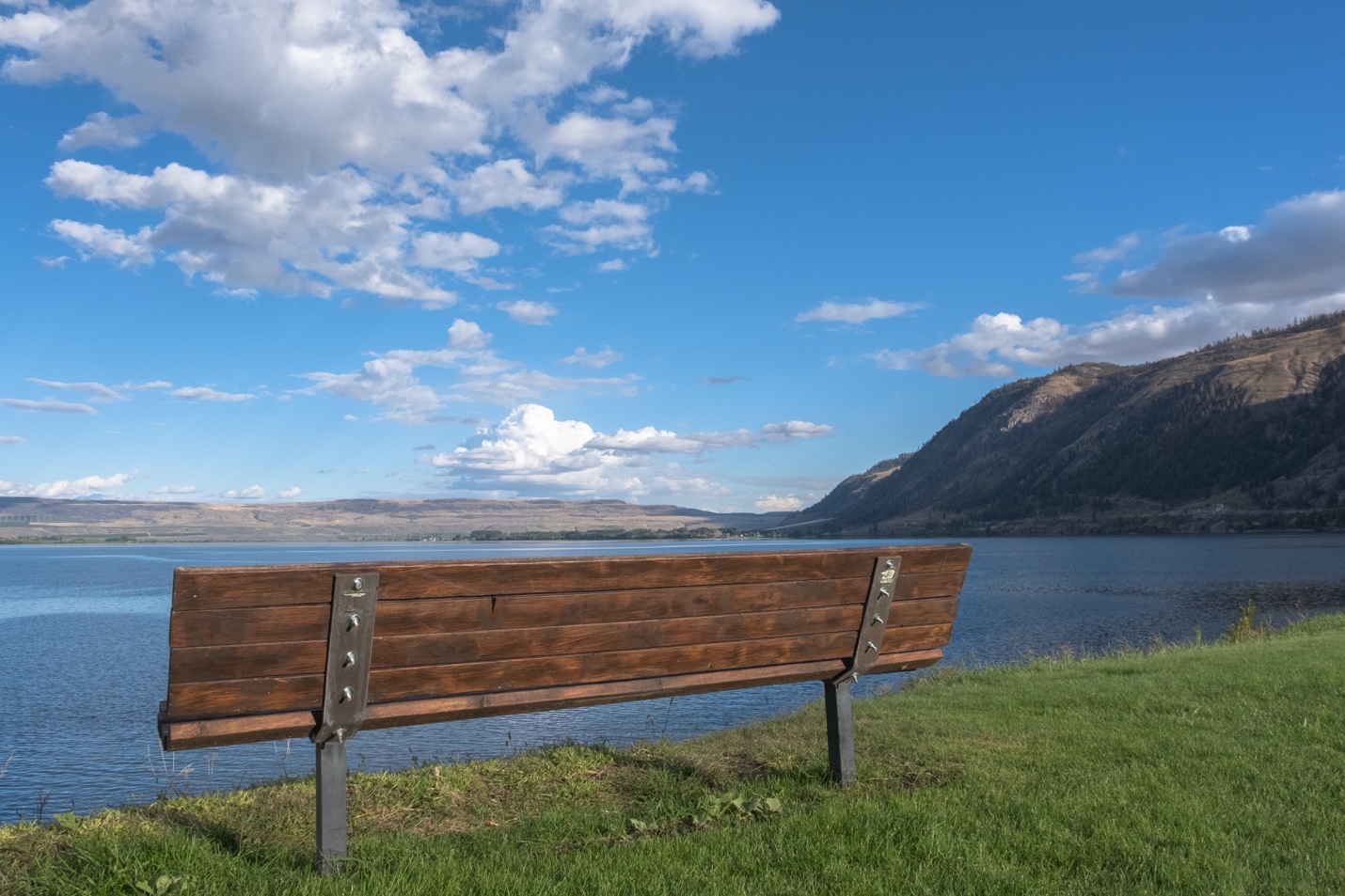 Photo by Michelle MillerProject UpdatesPlease take the survey: https://www.surveymonkey.com/r/BrewsterSMPPlease review the SMP PowerPoint presentationOverviewThe City of Brewster is proposing a periodic review and update to the City’s Shoreline Master Program (SMP). Previously, the City adopted the Okanogan SMP and then comprehensively updated the SMP in 2012, which was approved by the Department of Ecology. The SMP is a combined planning and regulatory document that contains the City’s policies, goals, and specific land-use regulations for shorelines and consistent with the Shoreline Management Act (SMA) is intended to balance development, public access, and protection of natural resources and shoreline areas.What is the Shoreline Management Act (SMA)?The shorelines of the state are among the most valuable and fragile of Washington’s natural resources. The SMA was enacted to protect the shorelines uses and development. The SMA is a cooperative program between the local government (City of Brewster) and the State (Department of Ecology). Ecology acts primarily in a supportive and reviewing capacity and must approve SMPs.What is the Shoreline Management Program (SMP)?The SMP is a collection of regulations pertaining to shoreline protection, use, and development.What is a Periodic Review? The Periodic review is meant to look at what has changed in the community and in the rules and bring our SMP up to date. It is required every eight years, under RCW 90.58.080(4) to make sure the City stays current and complies with the requirements of the SMA. Where Does the SMA apply?The SMA applies to:All marine waters [none in Brewster]Streams and rivers with greater than 20 cubic feet per second mean annual flowLakes 20 acres or largerUpland areas called shorelands extending 200 feet landward from the edge of the waterWetlands and deltas connected to bodies of water100 year floodplainsHow Can You Participate?The goal is to provide the public with timely information, an understanding of the process, and multiple opportunities to review and provide comments before final decisions are made. To participate, you can do any or all of the following:Sign up for email updates and meeting notices; if you would prefer mail, please provide mailing address.Read the documentsAttend public meetingsShare your ideas and comment during the public comment periodsGive testimony at public hearingsFill out the surveyAttend the community meeting and provide commentsThe City intends on scheduling at least three opportunities for the public to engage and provide comments.Project Steps and Milestones – March 2022 – December 2022Links to Shoreline MaterialsThe documents and links below consist of task performed and materials produced as part of the SMP update. Ecology provides grants to communities updating the SMP. Some of the documents are required deliverables as part of the grant agreement with Ecology. Project documents will be uploaded and linked here as they are prepared:FAQShoreline Master ProgramPublic Participation PlanSurveyPowerPointContact UsThe primary contacts for the City of Brewster SMP update are: 	Misty Ruiz, City Clerk	509-689-3464, misty.ruiz@brewsterwa.usKurt Danison, Contract Planner
509-322-4037, kdanison@ncidata.com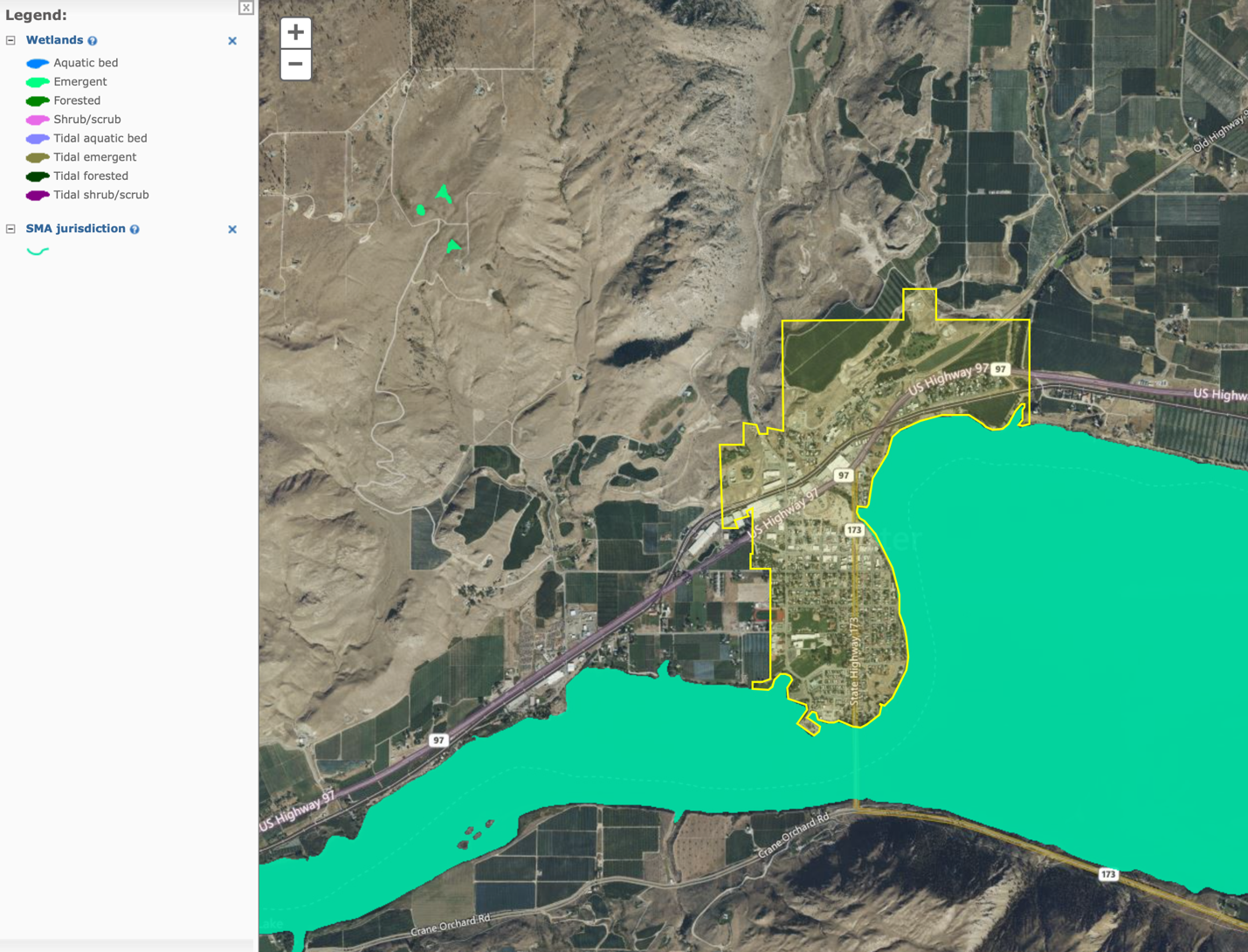 City’s Public Participation ScheduleCity’s Public Participation ScheduleCity’s Public Participation ScheduleSummer 2022Determine ScopeSummer 2022Develop Public Participation Plan; Circulate to Community and Stakeholders; Submit to Ecology for ApprovalCommentsAugust 16, 2022Launch WebsiteCommentsAugust 16, 2022SurveyCommentsCommunity Workshop CommentsWinter 2023Review Amendments and Updates CommentsWinter 2023Public Hearing on Draft ProposalCommentsWinter 2023City Council Review and Public HearingCommentsSpring 2023Submit to Ecology for ApprovalSummer 2023Adoption of Resolution